Результати навчанняПР 21 Застосувати природничо-науковий підхід, що базується на порівняльному аналізі, під час вирішування проблем та  пошуку нестандартних рішень в своїй фаховій діяльностіПР 22 Аналізувати біологічні та фізіологічні основи психічної діяльності людини.ПР 23 Аналізувати теоретичні та експериментальні підходи дослідження психічних процесів особистості в онтогенезі. ПР 24 Самостійно аналізувати факти, явища та процеси в системі «людина-світ» в їх діалектичному взаємозв’язку та урахування тих тенденцій, які відбудуватися у світі  .Теми що розглядаються Тема 1. Вступ. Предмет, завдання та методи антропологічних досліджень.Тема 2. Популяційно-видовий рівень людиниТема №3. Дерматогліфіка та дерматогліфічні характеристики.Тема № 4 Класифікація рас: типологічний та популяційний підходи Тема 5. Етнічна антропологіяТема №6. Конституція людини.Тема №7. Обряди, традиції, ритуали. Виникнення звичаїв. Ініціація. Тема №8. Вікова антропологіяМетодами навчання у викладанні навчальної дисципліни «Антропологія» є:- словесні (бесіда, дискусія, лекція, робота з книгою)- дослідницькі (теоретичний аналіз наукових джерел, емпіричне дослідження)- практичні (практичні вправи)- групові (творчі групи, робота в малих групах, робота в парах)МЕТОДИ КОНТРОЛЮМетодами контролю у викладанні навчальної дисципліни  «Антропологія» є усний та письмовий контроль під час проведення поточного та семестрового контролю.Поточний контроль реалізується у формі опитування, виступів на практичних заняттях, тестів, виконання індивідуальних завдань, проведення контрольних робіт. Контроль складової робочої програми, яка освоюється під час самостійної роботи студента, проводиться:з лекційного матеріалу – шляхом перевірки конспектів;з практичних занять – за допомогою перевірки виконаних завдань.Семестровий контроль проводиться у формі екзамену відповідно до навчального плану в обсязі навчального матеріалу, визначеного навчальною програмою та у терміни, встановлені навчальним планом.Семестровий контроль також проводитися в усній формі по екзаменаційних білетах або в письмовій формі за контрольними завданнями. Результати поточного контролю враховуються як допоміжна інформація для виставлення оцінки з даної дисципліни.Студент вважається допущеним до семестрового екзамену з навчальної дисципліни за умови повного відпрацювання усіх практичних занять, передбачених навчальною програмою з дисципліниРозподіл балів, які отримують студентиТаблиця 1. – Розподіл балів для оцінювання успішності студента для іспитуКритерії  та система оцінювання знань та вмінь студентів. Згідно основних положень ЄКТС, під системою оцінювання слід розуміти сукупність методів (письмові, усні і практичні тести, екзамени, проекти, тощо), що використовуються при оцінюванні досягнень особами, що навчаються, очікуваних результатів навчання.Успішне оцінювання результатів навчання є передумовою присвоєння кредитів особі, що навчається. Тому твердження про результати вивчення компонентів програм завжди повинні супроводжуватися зрозумілими та відповідними критеріями оцінювання для присвоєння кредитів. Це дає можливість стверджувати, чи отримала особа, що навчається, необхідні знання, розуміння, компетенції.Критерії оцінювання – це описи того, що як очікується, має зробити особа, яка навчається, щоб продемонструвати досягнення результату навчання.Основними концептуальними положеннями системи оцінювання знань та вмінь студентів є:Підвищення якості підготовки і конкурентоспроможності фахівців за рахунок стимулювання самостійної та систематичної роботи студентів протягом навчального семестру, встановлення постійного зворотного зв’язку викладачів з кожним студентом та своєчасного коригування його навчальної діяльності.Підвищення об’єктивності оцінювання знань студентів відбувається за рахунок контролю протягом семестру із використанням 100 бальної шкали (табл. 2). Оцінки обов’язково переводять у національну шкалу (з виставленням державної семестрової оцінки „відмінно”, „добре”, „задовільно” чи „незадовільно”) та у шкалу ЕСТS (А, В, С, D, Е, FХ, F).Таблиця 3 – Шкала оцінювання знань та умінь: національна та ЕСТSБазова літератураПоправко О.В. Антропологія : навчальний посібник / О.В. Поправко. – Мелітополь: Вид-во МДПУ ім. Богдана Хмельницького, 2016. – 285 с.Допоміжна літератураБорисова, О. В. Соціальна антропологія [Текст] : навчальний посібник / О. В. Борисова ; Луганський нац. аграрний ун-т. – Київ : Кондор, 2016. – 223 с.Мариняк, Я. О. Етнокультурологія та антропологія [Текст] : навчально-методичний посібник / Я. О. Мариняк ; ТНПУ ім. В. Гнатюка. – Тернопіль : [Вектор], 2014. – 180 с.Помогайбо, В. М. Генетика людини [Текст] : навчальний посібник для студ. вищ. навч. закл. / В. М. Помогайбо, А. В. Петрушов. – Київ : Академія, 2011. – 278 с. Помогайбо, В. М. Основи антропогенезу [Текст] : підручник / В. М. Помогайбо, А. В. Петрушов, Н. О. Власенко. – К. : Академвидав, 2015. – 144 с.Неведомська Є.О., Маруненко І.М. Антропологія: Навчальний посібник для студентів вищих педагогічних навчальних закладів. - К.: КУ імені Бориса Грінченка, 2013. -  40 с. Структурно-логічна схема вивчення навчальної дисципліниТаблиця 4. – Перелік дисциплін Провідний лектор: доц. Хавіна І.В.__		________________(посада, звання, ПІБ)				(підпис)СИЛАБУССИЛАБУССИЛАБУССИЛАБУССИЛАБУССИЛАБУССИЛАБУСШифр і назва спеціальностіШифр і назва спеціальностіШифр і назва спеціальності053 ПсихологіяІнститут / факультетІнститут / факультетСоціально-гуманітарних технологійНазва програмиНазва програмиНазва програмиПсихологіяКафедраКафедраПедагогіки та психології управління соціальними системами імені акад. І.А. ЗязюнаТип програмиТип програмиТип програмиОсвітньо-професійнаМова навчанняМова навчанняукраїнськаВикладачВикладачВикладачВикладачВикладачВикладачВикладачХавіна Ірина Валер’ївнаХавіна Ірина Валер’ївнаХавіна Ірина Валер’ївнаХавіна Ірина Валер’ївнаХавіна Ірина Валер’ївнаIrina.Khavina@khpi.edu.uaIrina.Khavina@khpi.edu.ua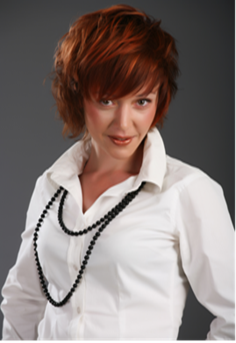 Кандидат педагогічних наук, доцент кафедри педагогіки та психології управління соціальними системами імені акад. І.А. Зязюна НТУ «ХПІ». Досвід роботи – 9 років. Автор понад 35 наукових та навчально-методичних праць. Провідний лектор з дисциплін: «Анатомія ЦНС та ВНД», «Зоопсихологія та порівняльна психологія», «Антропологія», «Психофізіологія»Кандидат педагогічних наук, доцент кафедри педагогіки та психології управління соціальними системами імені акад. І.А. Зязюна НТУ «ХПІ». Досвід роботи – 9 років. Автор понад 35 наукових та навчально-методичних праць. Провідний лектор з дисциплін: «Анатомія ЦНС та ВНД», «Зоопсихологія та порівняльна психологія», «Антропологія», «Психофізіологія»Кандидат педагогічних наук, доцент кафедри педагогіки та психології управління соціальними системами імені акад. І.А. Зязюна НТУ «ХПІ». Досвід роботи – 9 років. Автор понад 35 наукових та навчально-методичних праць. Провідний лектор з дисциплін: «Анатомія ЦНС та ВНД», «Зоопсихологія та порівняльна психологія», «Антропологія», «Психофізіологія»Кандидат педагогічних наук, доцент кафедри педагогіки та психології управління соціальними системами імені акад. І.А. Зязюна НТУ «ХПІ». Досвід роботи – 9 років. Автор понад 35 наукових та навчально-методичних праць. Провідний лектор з дисциплін: «Анатомія ЦНС та ВНД», «Зоопсихологія та порівняльна психологія», «Антропологія», «Психофізіологія»Кандидат педагогічних наук, доцент кафедри педагогіки та психології управління соціальними системами імені акад. І.А. Зязюна НТУ «ХПІ». Досвід роботи – 9 років. Автор понад 35 наукових та навчально-методичних праць. Провідний лектор з дисциплін: «Анатомія ЦНС та ВНД», «Зоопсихологія та порівняльна психологія», «Антропологія», «Психофізіологія»Загальна інформація про курсЗагальна інформація про курсЗагальна інформація про курсЗагальна інформація про курсЗагальна інформація про курсЗагальна інформація про курсЗагальна інформація про курсАнотаціяАнотаціяПід час навчання Антропології здобувачі зможуть засвоїти знання з антропологічних особливостей людиниПід час навчання Антропології здобувачі зможуть засвоїти знання з антропологічних особливостей людиниПід час навчання Антропології здобувачі зможуть засвоїти знання з антропологічних особливостей людиниПід час навчання Антропології здобувачі зможуть засвоїти знання з антропологічних особливостей людиниПід час навчання Антропології здобувачі зможуть засвоїти знання з антропологічних особливостей людиниЦілі курсуЦілі курсуМетою викладання навчальної дисципліни «Антропологія» є загальне ознайомлення студентів з походженням, змістом, особливостями розуміння природи людини, висвітлення морфофізіологічних ознак серед населення земної кулі, процесу походження людини, расогенезу та етногенезу.Метою викладання навчальної дисципліни «Антропологія» є загальне ознайомлення студентів з походженням, змістом, особливостями розуміння природи людини, висвітлення морфофізіологічних ознак серед населення земної кулі, процесу походження людини, расогенезу та етногенезу.Метою викладання навчальної дисципліни «Антропологія» є загальне ознайомлення студентів з походженням, змістом, особливостями розуміння природи людини, висвітлення морфофізіологічних ознак серед населення земної кулі, процесу походження людини, расогенезу та етногенезу.Метою викладання навчальної дисципліни «Антропологія» є загальне ознайомлення студентів з походженням, змістом, особливостями розуміння природи людини, висвітлення морфофізіологічних ознак серед населення земної кулі, процесу походження людини, расогенезу та етногенезу.Метою викладання навчальної дисципліни «Антропологія» є загальне ознайомлення студентів з походженням, змістом, особливостями розуміння природи людини, висвітлення морфофізіологічних ознак серед населення земної кулі, процесу походження людини, расогенезу та етногенезу.Формат Формат Лекції, практичні заняття,самостійна робота. Підсумковий контроль –іспитЛекції, практичні заняття,самостійна робота. Підсумковий контроль –іспитЛекції, практичні заняття,самостійна робота. Підсумковий контроль –іспитЛекції, практичні заняття,самостійна робота. Підсумковий контроль –іспитЛекції, практичні заняття,самостійна робота. Підсумковий контроль –іспитСеместр222222Назва темиВиди навчальної роботи здобувачів вищої освітиВиди навчальної роботи здобувачів вищої освітиВиди навчальної роботи здобувачів вищої освітиВиди навчальної роботи здобувачів вищої освітиВиди навчальної роботи здобувачів вищої освітиРазом за темоюНазва темиАктивна робота на заняттіІндиві-дуальне завданняДоповідьІнше (есе, самост.опрацюв. матер.)МКРРазом за темоюТема 1. Вступ. Предмет, завдання та методи антропологічних досліджень.2-25-9Тема 2. Популяційно-видовий рівень людини26---8Тема №3. Дерматогліфіка та дерматогліфічні характеристики.26---8Тема № 4 Класифікація рас: типологічний та популяційний підходи26--412Тема 5. Етнічна антропологія2-25-9Тема №6. Конституція людини.26---8Тема №7. Обряди, традиції, ритуали. Виникнення звичаїв. Ініціація.2-25-9Тема №8. Вікова антропологія26412Іспит -----25ВСЬОГО16306158100РейтинговаОцінка, балиОцінка ЕСТS та її визначенняНаціональна  оцінкаКритерії оцінюванняКритерії оцінюванняРейтинговаОцінка, балиОцінка ЕСТS та її визначенняНаціональна  оцінкапозитивнінегативні1234590-100АВідмінно- Глибоке знання навчального матеріалу модуля, що містяться в основних і додаткових літературних джерелах;- вміння аналізувати явища, які вивчаються, в їхньому взаємозв’язку і розвитку;- вміння проводити теоретичні розрахунки;- відповіді на запитання чіткі, лаконічні, логічно послідовні;- вміння  вирішувати складні практичні задачі.Відповіді на запитання можуть  містити незначні неточності                82-89ВДобре- Глибокий рівень знань в обсязі обов’язкового матеріалу, що передбачений модулем;- вміння давати аргументовані відповіді на запитання і проводити теоретичні розрахунки;- вміння вирішувати складні практичні задачі.Відповіді на запитання містять певні неточності;75-81СДобре- Міцні знання матеріалу, що вивчається, та його практичного застосування;- вміння давати аргументовані відповіді на запитання і проводити теоретичні розрахунки;- вміння вирішувати практичні задачі.- невміння використовувати теоретичні знання для вирішення складних практичних задач.64-74ДЗадовільно- Знання основних фундаментальних положень матеріалу, що вивчається, та їх практичного застосування;- вміння вирішувати прості практичні задачі.Невміння давати аргументовані відповіді на запитання;- невміння аналізувати викладений матеріал і виконувати розрахунки;- невміння вирішувати складні практичні задачі.60-63  ЕЗадовільно- Знання основних фундаментальних положень матеріалу модуля,- вміння вирішувати найпростіші практичні задачі.Незнання окремих (непринципових) питань з матеріалу модуля;- невміння послідовно і аргументовано висловлювати думку;- невміння застосовувати теоретичні положення при розвязанні практичних задач35-59FХ (потрібне додаткове вивчення)НезадовільноДодаткове вивчення матеріалу модуля може бути виконане в терміни, що передбачені навчальним планом.Незнання основних фундаментальних положень навчального матеріалу модуля;- істотні помилки у відповідях на запитання;- невміння розв’язувати прості практичні задачі.1-34 F  (потрібне повторне вивчення)Незадовільно-- Повна відсутність знань значної частини навчального матеріалу модуля;- істотні помилки у відповідях на запитання;-незнання основних фундаментальних положень;- невміння орієнтуватися під час розв’язання  простих практичних задачВивчення цієї дисципліни безпосередньо спирається на:На результати вивчення цієї дисципліни безпосередньо спираються:Анатомія центральної нервової системи та вищої нервової діяльностіЗагальна психологіяЗоопсихологія та порівняльна психологіяДиференційна психологія